南澳高中校園用水用電填報情形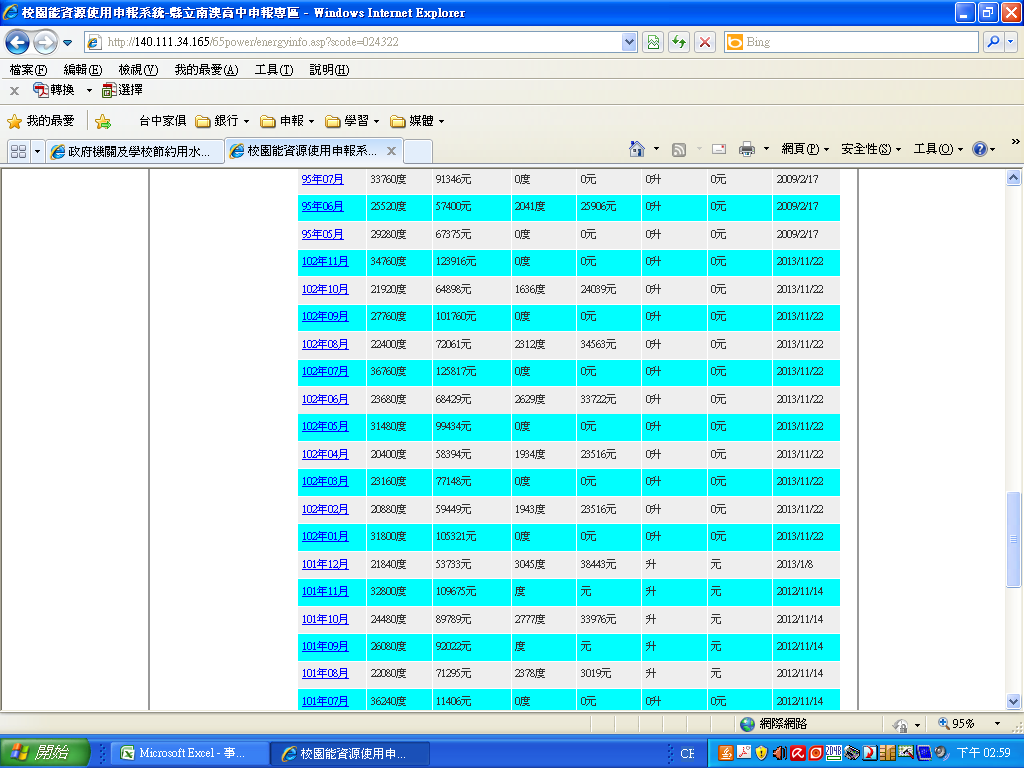 